Уполномоченный по правам ребенка!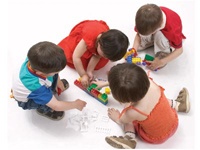 Дети более беззащитны и беспомощны, чем взрослые, а потому  чаще становятся жертвами несправедливости и насилия.Самая главная и важная функция Уполномоченного по правам ребенка - осуществление независимого контроля  за соблюдением прав ребенка. Особенность Уполномоченного заключается в его способности на независимой основе отстаивать права детей.В случае нарушения твоих прав, даже если такое нарушение было допущено сотрудниками и должностными лицами государственных органов  (правоохранительных органов,  органов социальной защиты населения, органов опеки и попечительства, комиссий по делам несовершеннолетних и защите их прав и т.д.), ты, твои родители, а также любой человек, считающий нарушенными свои права, связанные с воспитанием детей, может обратиться к Уполномоченному по правам ребенка.По поступившим обращениям Уполномоченный по правам ребенка проводит соответствующие проверки и оказывает максимальное содействие в восстановлении прав несовершеннолетних, если нарушение таковых имело место.Уполномоченный по правам ребенка вправе влиять на любую ситуацию, создающую опасность здоровью и жизни детей, где бы это ни было: в семье, в школе, на улице и даже в колонии для несовершеннолетних нарушителей законов.Куда обратиться? Если ты осознаешь, что твои права нарушаются, но не знаешь, как написать заявление, либо у тебя возникли проблемы с оформлением гражданства, тебе отказывают в предоставлении льгот, назначении и выплате социальных пособий,  незаконно выселяют из квартиры, не дают реализовать свое право на жилье, то имеешь полное право обратиться за защитой к Уполномоченному по правам ребенка.Уполномоченный при Президенте Российской Федерации по правам ребенка - Павел Алексеевич Астахов. Контактная информация содержится на сайте http://rfdeti.ru.Твой возраст - твои права!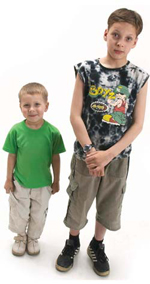 Только родившись, человек приобретает по закону способность иметь права и нести обязанности - конституционные, семейные, гражданские, трудовые и т.д. Однако их реальное осуществление возможно лишь по мере взросления ребенка. С каждым годом объем твоей дееспособности (способности своими действиями приобретать и осуществлять права, создавать для себя обязанности и исполнять их) увеличивается. И так же, как сосуд наполняется жидкостью до верха, так и дееспособность становится полной к 18 годам и ты становишься совершеннолетним.Возраст: от 0 месяцев до 6 лет.Тебя называют: ребенок.
Твоя дееспособность: недееспособный, это объясняется тем, что ребенок в силу своих малых лет, не может понимать и отвечать за свои поступки.Ты родился:
Ты приобретаешь право на гражданство.
Обладаешь правоспособностью по гражданскому праву.
Имеешь право на имя, отчество и фамилию.
Имеешь право жить и воспитываться в семье, знать своих родителей, получать от них защиту своих прав и законных интересов.
На твое имя может быть открыт счет в банке.

Тебе 1, 5 года:
Имеешь право посещать ясли.

Тебе 3 года:
Имеешь право посещать детский сад.Возраст: от 6 лет до 14 лет.Тебя называют: малолетний ребенок.
Твоя дееспособность: у тебя частичная дееспособность, то есть ты можешь совершать не все сделки, а только те, которые необходимы тебе каждый день, - мелкие бытовые сделки. Это означает, что ты можешь покупать в магазине любые продукты, канцелярские товар, иные вещи и предметы. Также ты можешь совершать сделки, направленные на получение выгоды, не требующие нотариального удостоверения либо государственной регистрации. В случае, если ты не можешь заключить сделку, от твоего имени могут выступить родители, усыновители или опекуны.

Тебе 6 лет:

С 6 лет 6 месяцев ты вправе посещать школу (по заявлению родителей, усыновителей или опекунов и с разрешения учредителя образовательного учреждения ты можешь начать обучение в более раннем возрасте).
Ты вправе самостоятельно заключать:
- мелкие бытовые сделки;
- сделки, направленные на безвозмездное получение выгоды, не требующие нотариального удостоверения или государственной регистрации;
- сделки по распоряжению средствами, предоставленными законными представителями. 

Тебе 10 лет:

С этого возраста ты:
-даешь согласие на изменение своего имени и фамилии;
-даешь согласие на свое усыновление или передачу в приемную семью, либо на восстановление родительских прав своих родителей;
-Выражаешь свое мнение о том, с кем из родителей, расторгающих брак в суде, ты хотел бы проживать после развода;
-Вправе выражать свое мнение при решении в семье любого вопроса, затрагивающего твои интересы;
-Вправе быть заслушанным в ходе любого судебного или административного разбирательства;
-Можешь вступать в детские общественные объединения.
 Возраст: от 14 лет до 18 лет.Тебя называют: несовершеннолетний ребенок.
Твоя дееспособность: ты набрал уже некоторый жизненный опыт, можешь осознавать и отвечать за свои поступки. Поэтому закон дает тебе право самостоятельно распоряжаться своими заработком, стипендией и иными доходами, совершать мелкие бытовые и некоторые другие сделки. Ты можешь вносить вклады в кредитные учреждения и распоряжаться и осуществлять авторские права. Также ты можешь осуществлять права автора произведения науки, литературы или искусства, изобретения или иного охраняемого законом результата своей интеллектуальной деятельности. Остальные сделки ты можешь осуществлять с письменного согласия родителей, усыновителей, опекунов.Тебе 14 лет. 
- С этого возраста ты обязан иметь паспорт гражданина Российской Федерации.
- С этого возраста ты даешь письменное согласие для выхода из гражданства российской федерации вместе с родителями.
- Можешь выбирать себе место жительства (с согласия родителей).
- С письменного согласия родителей (усыновителей или опекунов) вправе совершать любые сделки.
- Вправе распоряжаться своим заработком, стипендией и иными доходами.
- Можешь осуществлять права автора произведения науки, литературы или искусства, изобретения или иного охраняемого законом результата своей интеллектуальной деятельности.
- Имеешь право вносить вклады в кредитные учреждения и распоряжаться ими.
- Допускается поступление на работу для  выполнение в свободное от учебы время легкого труда (с согласия одного из родителей).
- Имеешь право требовать отмены усыновления.
- Имеешь право управлять велосипедом при движении по дорогам.
- Можешь вступать в молодежные общественные объединения.
- В зависимости от того, в каком субъекте нашей страны ты проживаешь, имеешь право вступать в брак. Браки с 14 лет разрешены, например, в следующих субъектах Российской Федерации:  Белгородской, Вологодской, Владимирской, Калужской, Московской, Мурманской, Нижегородской, Новгородской, Орловской, Ростовской, Рязанской, Самарской, Тверской и др. областях.

Помни, что:
 - С этого возраста ты самостоятельно несешь имущественную ответственность по совершенным тобой сделкам.
- Подлежишь уголовной ответственности за некоторые преступления:
 убийство;
умышленное причинение тяжкого вреда здоровью;
умышленное причинение средней тяжести вреда здоровью;
похищение человека, изнасилование;
насильственные действия сексуального характера;
кража;
грабеж;
разбой;
вымогательство;
неправомерное завладение автомобилем либо иным транспортным средством без цели хищения;
умышленно уничтожение или повреждение имущества при отягчающих обстоятельствах;
террористический акт;
захват заложника;
заведомо ложное сообщение об акте терроризма;
хулиганство при отягчающих обстоятельствах;
вандализм;
хищение либо вымогательство оружия;
боеприпасов, взрывчатых веществ и взрывчатых устройств;
хищение либо вымогательство наркотических средств или психотропных веществ;
приведение в негодность транспортных средств или путей сообщения.Тебе 15 лет.- Имеешь право заключать трудовой договор для выполнения легкого труда.
Тебе 16 лет.- Ты можешь быть объявлен полностью дееспособным (эмансипирован), если работаешь по трудовому договору, в том числе по контракту, или с согласия родителей, усыновителей или попечителя занимаешься предпринимательской деятельностью. 
- Можешь быть членом кооператива.
- Имеешь право на управление мотоциклом, мотороллером и другими мототранспортными средствами.
- Имеешь право на заключение трудового договора.
- Можешь вступить в брак, но при наличии уважительных причин (беременность, рождение ребенка) и с разрешение органов местного самоуправления.

Помни, что:
- С этого момента ты подлежишь административной ответственности; 
несешь уголовную ответственность за любые преступления.Тебе исполнилось 18 лет!Поздравляем! Ты теперь совершеннолетний, а это значит, что ты становишься полностью дееспособным и можешь своими действиями приобретать и осуществлять гражданские права, создавать для себя гражданские обязанности и исполнять их.Ты и семья!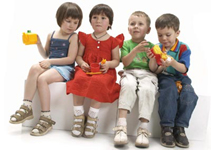 Для тебя, наверное, не секрет, что детей не приносят аисты. Не удивляйся, но их на самом деле, не ищут и в капусте. Каждого из нас носит под сердцем девять месяцев женщина. Рядом с этой женщиной должен быть мужчина, любящий и оберегающий не только ее, но и то крохотное существо, которому только предстоит родиться. Мы рождаемся, и женщина становится для нас мамой, а мужчина - папой.- Одним из самых важных прав ребенка в нашей стране признается право жить и воспитываться в семье (статья 54 Семейного кодекса Российской Федерации).- Это значит, что ты имеешь право жить вместе со своими родителями, и никто не может этому воспрепятствовать.Твои права в семье:Право знать своих родителей.Рождение ребенка - важное событие в жизни мужчины и женщины, давших ребенку жизнь. Происхождение детей от конкретных родителей является основанием для возникновения правовых отношений между родителями и детьми независимо от того, состоят ли родители в браке или нет, проживают ли они совместно или раздельно.
Право ребенка знать своих родителей на практике может быть ограничено случаями, когда получение сведений о родителях является невозможным. В первую очередь речь идет о подкинутых (найденных) детях. Не решен вопрос законодательно и о том, имеет ли ребенок право знать своих биологических родителей в случае, если он усыновлен (удочерен) другими людьми.Право на заботу родителей. Забота родителей о ребенке заключается не только в удовлетворении его жизненно необходимых потребностей материально- бытового характера (питание, обеспечение одеждой, обувью, учебными принадлежностями и т.п.), но и в проявлении внимания к ребенку, оказании помощи при разрешении интересующих его вопросов, возможных конфликтов с другими детьми и т.д., то есть в обеспечении разнообразных интересов детей.
Право на воспитание своими родителями.Для полноценного воспитания ребенка родители должны создать в семье условия, обеспечивающие достоинство ребенка, его уверенность в себе, научить его активно участвовать в жизни общества, всесторонне обеспечить его интересы.Право на общение с обоими родителями, дедушкой, бабушкой, братьями, сестрами и другими родственниками.Нахождение родителей в разводе или их раздельное проживание не является препятствием для того, чтобы воспользоваться правом на общение.Ребенок имеет право общаться с родственниками обоих родителей, включая дедушку и бабушку, как со стороны отца, так и со стороны матери. Другие родственники - это люди, связанные между собой кровным родством и происходящие один от другого или от общего предка, в том числе прадед (прабабка), дядя (тетя) и т.д. Право выражать свое мнение.Это значит, что ребенок имеет право выражать свое мнение при решении в семье любого вопроса, затрагивающего его интересы.Право на имя, отчество и фамилию.Такое право появляется у ребенка с момента рождения. Имя, отчество и фамилия указываются в свидетельстве о рождении.Имя дается ребенку по соглашению родителей, отчество ребенку присваивается по имени отца (если отцовство не установлено, то отчество присваивается по имени лица, записанного в качестве отца ребенка). Фамилия определяется фамилией родителей. Если у родителей разные фамилии, то ребенку присваивается фамилия отца или матери по соглашению родителей. Если ребенку уже исполнилось 10 лет, то изменить имя и фамилию можно только с его согласия. А с 14 лет ребенок вправе самостоятельно подать заявление об изменении имени и фамилии.Имущественные права. - право на получение содержания от своих родителей и других членов семьи (то есть совершеннолетних и трудоспособных братьев и сестер, дедушки, бабушки);- право собственности на полученные ребенком доходы, имущество, полученное им в дар или в порядке наследования и на любое другое имущество, приобретенное на средство ребенка;
- право владеть и пользоваться имуществом родителей при совместном с ними проживании (по взаимному согласию ребенка и родителей).Ты и школа!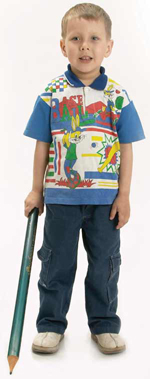 Возраст: 6 лет 6 месяцев.Ты имеешь право поступить в школу (причем не позже 8 лет) при отсутствии противопоказаний по состоянию здоровья. По заявлению родителей (законных представителей) тебя могут принять в школу в более раннем возрасте.
Поступление в школу.Правила приема в школу закреплены в Законе РФ «Об образовании», а также в Уставе школы. Школа обеспечивает прием всех граждан, которые проживают на территории микрорайона школы и достигли возраста поступления в школу.При приеме в школу ты и твои родители имеете право ознакомиться с Уставом школы и другими документами, регламентирующими организацию образовательного процесса.Твои права в школе:- получить образование бесплатно;- выбрать школу, в которой ты будешь учиться, а также форму получения образования. Ты можешь получать знания в школе, а можешь обучаться дома, самостоятельно осваивая учебные дисциплины, что не исключает необходимости сдать экзамены в школе;- обучаться по общей учебной программе, а если ты имеешь возможность досрочно выучить какой- либо предмет - возможно обучение по ускоренному курсу. Порядок обучения по индивидуальной программе определяется Уставом школы;- бесплатно пользоваться библиотекой;- участвовать в управлении школы, каким образом ты можешь участвовать в управлении школы ты можешь узнать, прочитав Устав твоей школы;- на уважение твоего человеческого достоинства, на свободу совести, информации, на свободное выражение твоих мнений и убеждений;Твои обязанности:- соблюдать устав общеобразовательного учреждения (из этого следует, что каждый ученик должен быть ознакомлен с этим документом);- добросовестно учиться;- бережно относиться к имуществу школы;- уважать честь и достоинство других учеников и работников школы;- выполнять требования работников школы по соблюдению правил внутреннего распорядка.Обязанности педагога:- выполнять устав общеобразовательного учреждения;- соблюдать должностные инструкции, правила внутреннего распорядка;- охранять жизнь и здоровье детей;- защищать ребенка от всех форм физического и психического насилия;- обладать профессиональными умениями, постоянно их совершенствовать.Охрана здоровья учеников.В школе создаются условия, которые обеспечивают охрану и укрепление твоего здоровья.
Учебная и внеучебная нагрузка, режим занятий в школе - все это определяется уставом школы.Для детей, нуждающихся в длительном лечении, организуются оздоровительные образовательные учреждения, в том числе санаторного типа. Учебные занятия для таких детей могут проводиться образовательными учреждениями на дому или в лечебных учреждениях. 
На территории школы работает «Медпункт», где осуществляется медицинское обслуживание школьников.Расписание занятий в школе должно предусматривать перерыв для питания (в предусмотренном для этого помещении для питания школьников) достаточной продолжительности.Защите прав ребенка в области образования и воспитания.1. В школах не должны ущемляться права ребенка.2. По достижении 8 лет ты вправе участвовать в создании в школе общественных объединений и организаций (кроме политических и религиозных общественных организаций).3. Школьники во внеучебное время могут проводить собрания и митинги по вопросам защиты своих нарушенных прав; порядок их проведения определяется Уставом школы. Не допускается при этом нарушение общественного порядка. Собрания не должны препятствовать образовательному и воспитательному процессам.4. Школа должна предоставить участникам образовательного процесса возможность ознакомиться с Уставом школы, правилами внутреннего распорядка школы, а также информацией об органах государственной власти, осуществляющих контроль и надзор за соблюдением и защитой прав ребенка.Данная информация должна находиться в месте доступном для школьников и их родителей.Дисциплина в школе.В школе ты должен соблюдать дисциплину и уважать человеческое достоинство других учеников. Если кто-либо из учеников нарушает дисциплину, к нему могут быть применены меры воздействия. Виды мер воздействия определены в Уставе школе.Запомни: в школе недопустимо применение методов физического и психического насилия по отношению к школьникам. Использование таких методов является основанием для привлечения педагога или другого работника образовательного учреждения к уголовной ответственности. 
Уголовный кодекс РФ предусматривает уголовную ответственность за неисполнение или ненадлежащее исполнение обязанностей по воспитанию несовершеннолетнего педагогом или другим работником образовательного учреждения, если это деяние соединено с жестоким обращением с несовершеннолетним (статья 156 УК РФ).
Перевод в следующий класс.Ты будешь переведен в следующий класс, если освоил в полном объеме образовательную программу и не имеешь задолженностей («двоек» по каким-либо предметам). В противном случае перевод в следующий класс осуществляется условно: ты обязан ликвидировать задолженность в течение следующего учебного года, а образовательное учреждение обязано создать условия для ликвидации этой задолженности и обеспечить контроль за своевременностью ее ликвидации.Если ты имеешь задолженность (двойку) по двум и более предметам или был условно переведен в следующий класс и не ликвидировал задолженность по одному предмету, то можешь остаться на повторное обучение в том же классе. Также ты можешь быть переведен в классы компенсирующего обучения с меньшим числом школьников на одного педагога либо получать образование самостоятельно. Данный вопрос решается по усмотрению родителей (законных представителей).

Окончание школы.Ты вправе покинуть школу, окончив 9 классов, получив основное общее образование. По окончании 11(12) классов выдается аттестат о среднем (полном) общем образовании. В любом случае тебе, как выпускнику, будет необходимо пройти итоговую аттестацию.Экзамены.
Государственная итоговая аттестация проводится в форме Единого государственного экзамена (ЕГЭ), а также в форме государственного выпускного экзамена.Экзамены можно сдать по 11 предметам. Два из них - русский язык и математику - придется сдавать в обязательном порядке, а остальные - химию, физику, литературу, информатику, географию, историю, обществоведение, биологию и иностранные языки (английский, французский, немецкий или испанский) - можно сдать на добровольной основе по своему выбору. До 1 марта необходимо написать заявление о том, какое количество экзаменов ты будешь сдавать и по каким предметам.Государственная аттестация по всем указанным предметам, кроме иностранных языков, должна проводиться на русском языке.Для допуска к сдаче экзаменов необходимо иметь удовлетворительные годовые отметки по всем общеобразовательным предметам за 10, 11 (12) классы.
Сроки проведения экзаменов.Проведение экзаменов начинается не ранее 25 мая текущего года, сроки и расписание экзаменов определяется ежегодно. По уважительным причинам можно сдать экзамены досрочно, но не ранее 20 апреля текущего года. В случае пропуска экзаменов по уважительным причинам устанавливаются дополнительные сроки их сдачи. Расписание экзаменов, должно быть составлено таким образом, чтобы интервал между ними составлял не менее двух дней (исключение составляет проведение экзаменов в дополнительные сроки).

Оценка результатов экзаменов.Если экзамен проводится в форме ЕГЭ, используется стобальная система оценки. Каждый год по каждому общеобразовательному предмету устанавливается минимальное количество баллов, набрав которое ты получаешь удовлетворительный результат.
При несогласии с результатами оценки экзаменационной работы ты имеешь право подать апелляцию (жалобу) как по процедуре проведения экзаменов (например: в помещение было душно, тебе не вовремя раздали задание), так и о несогласии с полученными результатами.Если ты не сдавал экзамены, либо получил неудовлетворительные результаты по русскому языку и математике, либо получил повторно неудовлетворительный результат по одному из этих предметов, тебе выдается справка об обучении в образовательном учреждении. В таком случае повторно пройти государственную (итоговую) аттестацию можно не ранее, чем через год.Аттестат о среднем (полном) общем образовании и свидетельство о сдаче ЕГЭ.Если ты получил удовлетворительный результат при сдаче экзаменов по русскому языку и математике тебе будет выдан аттестат о среднем (полном) общем образовании. 
Если ты являешься победителем и призером заключительного этапа всероссийской олимпиады школьников, в твой аттестат по соответствующему общеобразовательному предмету выставляется оценка «отлично».При выборе для сдачи экзаменов формы ЕГЭ по итогам экзамена выдается свидетельство о результатах ЕГЭ, содержащее результаты по общеобразовательным предметам с количество баллов не ниже минимального.


Награждение золотой и серебряной медалью.Выпускники, проявившие способности и трудолюбие в учении, награждаются золотой или серебряной медалью «За особые успехи в учении» и (или) похвальной грамотой «За особые успехи в изучении отдельных предметов».  

Исключение из общеобразовательного учреждения.Самой серьезной (крайней) мерой воздействия на нерадивого учащегося является его исключение из школы. Исключение применяется лишь за совершенные неоднократно грубые нарушения устава образовательного учреждения, причем необходимо достигнуть возраста пятнадцати лет, в случае, если меры воспитательного характера не дали результата и дальнейшее пребывание обучающегося в образовательном учреждении оказывает отрицательное влияние на других обучающихся, нарушает их права и права работников образовательного учреждения, а также препятствует нормальному функционированию образовательного учреждения.
Решение об исключении обучающегося, не получившего общего образования, принимается с учетом мнения его родителей (законных представителей) и с согласия комиссии по делам несовершеннолетних и защите их прав. Решение об исключении детей-сирот и детей, оставшихся без попечения родителей, принимается с согласия комиссии по делам несовершеннолетних и защите их прав и органа опеки и попечительства.
Образовательное учреждение незамедлительно обязано проинформировать об исключении обучающегося из образовательного учреждения его родителей (законных представителей) и орган местного самоуправления.Если ты был исключен из образовательного учреждения, комиссия по делам несовершеннолетних и защите их прав совместно с органом местного самоуправления и твоими родителями (законными представителями) в месячный срок должны принять меры по твоему трудоустройству и (или) продолжению твоего обучения в другом образовательном учреждении.

Школа и религия.Российская Федерация является светским государством. В школе не допустимо религиозное или атеистическое воспитание. Образование в школе носит светский характер. 
По просьбе родителей или лиц, их заменяющих, с согласия детей, религиозной организации может быть предоставлена возможность обучать детей религии, но данное обучение может проходить только в рамках факультатива, вне рамок образовательной программы.

Труд в школе.В школе запрещается привлекать учащихся к труду, не предусмотренному общеобразовательными программами, учебным планом и уставом школы, без их согласия и согласия родителей (лиц их заменяющих). 
Школа и партия.В школе не допускается принуждение учащихся к вступлению в общественные, общественно-политические организации, движения и партии, а также принудительное привлечение учащихся к деятельности этих организаций и к участию в агитационных компаниях и подписных акциях.
Если, ты являешься ребенком из многодетной семьи.Наше законодательство устанавливает целый ряд мер поддержки для детей из многодетной семьи:- право на бесплатный проезд на внутригородском транспорте (трамвай, троллейбус, метрополитен и автобус городских линий (кроме такси), а также в автобусы пригородных и внутрирайонных линий для учащихся общеобразовательных школ);- право на бесплатное питание (завтраки и обеды);- право на бесплатное обеспечение школьной формой либо заменяющим ее комплектом детской одежды для посещения школьных занятий, а также спортивной формой на весь период обучения в общеобразовательной школе.
 
Дети-сироты и дети, оставшиеся без попечения родителей, в Ростовской области пользуются дополнительными гарантиями при получении образования:1. право на бесплатное обучение на курсах по подготовке к поступлению в училища, техникумы, университеты и другие образовательные учреждения после окончания школы;
2. право на полное государственное обеспечение до окончания образовательных учреждений, при выпуске из общеобразовательного учреждения на обеспечение одеждой, обувью и единовременным денежным пособием;3. право на выплату стипендии, размер которой увеличивается на пятьдесят процентов по сравнению с размером стипендии, установленной для обучающихся в образовательном учреждении;
4. право на ежегодную выплату денежных средств на приобретение учебной литературы и письменных принадлежностей;5. право на получение единовременного денежного пособия  при выпуске из образовательного учреждения, а также обеспечение одеждой, обувью;6. право на обеспечение бесплатным проездом на городском, пригородном, в сельской местности - внутрирайонном транспорте (кроме такси), а также бесплатным проездом в период каникул к месту жительства и обратно к месту учебы. Данное право обеспечивает администрация учреждения, в котором обучается подросток.
Родители (законные представители) обучающихся несовершеннолетних детей имеют определенные права и обязанности, подробно изложенные в Федеральном законе от 10 июля 1992 года «Об образовании».Ты и труд!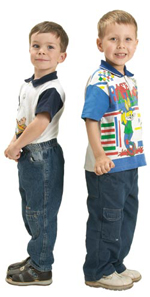 Каждый человек имеет право свободно распоряжаться своими способностями к труду, выбирать себе род занятий и профессию. Вступая в какие-либо трудовые отношения, ты приобретаешь статус работника, и, следовательно, наделяешься соответствующими правами и обязанностями. По общему правилу ты не можешь быть принят на работу до достижения возраста 16 лет.Но из всех правил есть свои исключения. Так, если тебе: - 15 и ты учишься в школе или в ином учебном заведении, то можешь выполнять легкий труд, если он не вредит твоему здоровью и не мешает твоему обучению в школе или в ином учебном заведении.- 14, то ты также может выполнять легкий труд, но только с согласия родителей (попечителей) и органов опеки и попечительства.Если тебе нет еще 14, но очень хочется работать, то единственное место, где ты можешь устроиться (с согласия родителей (опекунов), органов опеки и попечительства и если данная работа не будет наносить ущерба твоему здоровью и нравственному развитию) - в организациях кинематографии, театрах, театральных и концертных организациях, цирках. Кроме того, трудовой договор (документ, в котором указаны все твои права и обязанности, в связи с выполняемой работой) будут подписывать твои родители (опекуны).Кроме того, чтобы ты был принят на работу, необходимо пройти обязательный предварительный медицинский осмотр.Если тебе от 14 до 18 лет, и ты очень хочешь устроиться на работу, то государство может предоставить тебе услуги по организации твоего временного трудоустройства в свободное от учебы время. Для этого необходимо обратиться в государственную службу занятости населения (в каждом районе города своя, адреса указаны ниже).Настал день и ты вступил в трудовые отношения (т.е. заключил трудовой договор). Какими дополнительные правами и льготами ты можешь быть наделен как несовершеннолетний?Итак:1. по общему правилу при заключении трудового договора может быть предусмотрено условие об испытании работника в целях проверки его соответствия поручаемой работе, но так как ты несовершеннолетний, то испытательный срок не может быть установлен.2. продолжительность твоего рабочего дня, если тебе от 15 до 16 лет не может быть больше 5 часов в день, если ты старше 16 лет, то 7 часов в день, если ты учишься и совмещаешь работу и учебу, то в возрасте от 14 до 16 - 2,5 часа в день, а от 16 до 18 - 4 часа в день. Кроме того, нельзя забывать, что продолжительность твоего рабочего времени в неделю в возрасте до 16 лет - не может быть более 24 часов, а от 16 до 18 лет - 35 часов.3. оплата твоего труда будет проводиться с учетом продолжительности рабочего дня, но если ты будешь хорошо работать, и работодатель это заметит, то он может за счет собственных средств произвести доплату.4. по общему правилу ежегодный оплачиваемый отпуск должен предоставляться работнику ежегодно. Право на использование отпуска за первый год работы возникает у работника по истечению 6 месяцев его непрерывной работы, но так как ты несовершеннолетний, то тебе могут предоставить отпуск по твоему заявлению и до истечения 6 месяцев.5. Если вдруг работодатель скажет, что ты не соответствуешь каким-либо требованиям, он не может тебя уволить без согласия государственной инспекции труда и комиссии по делам несовершеннолетних и защите их прав.
Кроме того, тебя не могут заставить работать на:- тяжелых работах;- подземных работах;- работах с вредными условиями труда;- работах в ночное время;- сверхурочных работах;- работах, выполняемых вахтовым методом.Если твоя работа связана с подъемом и перемещением тяжестей вручную, то для твоего работодателя существуют определенные правила о количестве груза, который ты можешь поднимать, в зависимости от твоего возраста.
Работа (труд) занимает в жизни человека важное место, для некоторых, возможно, второе после семьи, независимо от того, где человек трудится. Поэтому для каждого из нас важно знать, какими правами и обязанностями мы наделяемся при поступлении на работу. 


Государственные службы занятости населения : 
1. Управление государственной службы занятости населения Ростовской области: г. Ростов-на-Дону, ул. Красноармейская, 36/62, тел. (8-863)244-23-052. Государственная служба занятости Егорлыкского  района: Ростовская обл. ст. Егорлыкская , ул. Грицика 78, тел. (8-863) 21-5-78; (8-863) 23-2-84
Если вдруг у тебя возникнут какие-либо вопросы о применении норм трудового законодательства, ты всегда можешь обратиться с вопросами, и Мы постараемся тебе помочь.Ты и деньги!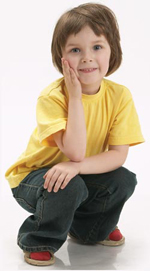 Ты когда-нибудь задумывался, что такое деньги? В России - это денежные знаки в виде банкнот и монет. Ты, как гражданин, можешь вступать в различные имущественные отношения, но для этого должен обладать правоспособностью и дееспособностью.Правоспособность возникает с момента рождения и прекращается смертью, а вот дееспособность ограничена возрастом и возникает в полном объеме с 18 лет, за исключением двух случаев:1. эмансипация (если тебе уже 16, и ты работаешь по трудовому договору или занимаешься предпринимательской деятельностью, то, с согласия своих родителей и органа опеки и попечительства получаешь полную дееспособность, т.е. можешь вступать в любые не запрещенные законом имущественные отношения);2. ты вступаешь в брак до достижения 18 лет (например, в Ростовской области можно вступить в брак с 14 лет).Если эти варианты досрочного достижения полной дееспособности тебе не подходят, то придется довольствоваться тем, что закреплено в законодательстве.Итак:

1. до 6 лет всеми твоими действиями руководят родители (опекуны);2. от 6 до 14 лет, ты наделяешься некоторыми возможностями:а) ты можешь совершать так называемые мелкие бытовые сделки (например, купить, хлеб, молоко или книгу, т.е. совершить покупки, направленные на удовлетворение твоих потребностей в еде, одежде, и не связанные с большой тратой денег).б) ты можешь совершать сделки, направленные на безвозмездное получение выгоды, если говорить проще, то можешь получать подарки от дедушки, бабушки, родителей (опекунов) по договору дарения.в) родители могут передать тебе деньги, чтобы ты расплатился, например, за коммунальные платежи, за ремонт обуви, т.е. ты можешь распоряжаться деньгами только по поручению родителей (законных представителей).Имущественную ответственность за твои действия или за вред, причиненный тобой (например, если ты разбил окно в школе) несут твои родители (законные представители) либо, если тебе не исполнилось 14 лет, работники образовательного учреждения. Ну а какую ответственность перед родителями будешь нести ты, решать уже им.3. от 14 до 18 лет ты можешь делать то же самое, что и до 14, а также:а) распоряжаться своим заработком, стипендией, иными доходами;б) получать вознаграждение за авторство произведений науки, литературы, искусства;в) вносить вклады в банки и распоряжаться ими;г) по достижению 16 лет, ты можешь стать членом кооператива.Имущественную ответственность за свои действия несешь самостоятельно, так что действуй разумно. А если ты будешь расходовать свои деньги не правильно (например, тратить в игровых автоматах), твои родители (законные представители) через суд могут ограничить или даже лишить тебя права распоряжаться своими доходами.Итак, чтобы тратить деньги, необходимо совершать определенные сделки - действия, направленные на установление, изменение и прекращение прав и обязанностей; когда сделки заключают двое или больше лиц, они называются договорами.В законодательстве предусмотрено множество видов договоров, но самым распространенным является договор купли-продажи, по которому одна сторона (продавец) обязуется передать товар, а другая сторона (покупатель) обязуется принять этот товар и уплатить за него цену. Т.е., например, покупка, хлеба в магазине - это договор купли-продажи. Но не все так просто, твои права, как покупателя могут быть нарушены, например, в случае продажи молока с истекшим сроком годности. В таких случаях на помощь приходит Гражданский Кодекс РФ и закон «О защите прав потребителей».Какие же права предоставляет этот закон?1. Покупатель может потребовать от продавца любую информацию о предлагаемом им товаре, работе, услуге. Это значит, что ты можешь узнать страну производителя товара, цену, срок годности, гарантийный срок, если он установлен, правила безопасного использования товара и т.д.2. Если купленный товар причинил вред твоему здоровью, последний подлежит возмещению в течение установленного срока годности (возмещается продавцом или изготовителем), а если этот срок не установлен, то в течение 10 лет (возмещается изготовителем).  Если тебе попался плохой товар, то, в соответствии с законом, существуют следующие варианты поведения:1. потребовать заменить его товаром надлежащего качества (продавец обязан его заменить в течение 7 дней со дня предоставления тобой требований, при необходимости дополнительной проверки товара, то в течение 20 дней);2. потребовать уменьшить соразмерно покупную цену товара;3. добиться безвозмездного устранения недостатков;4. получить возмещение своих расходов на устранение недостатков (в течение 10 дней исполняется продавцом).Если все перечисленное выше тебя не устраивает, можно просто потребовать от продавца, чтобы он вернул деньги за плохой товар (в течение 10 дней).Все эти требования можно предъявлять, если они обнаружены в течение гарантийного срока товара или срока годности, а если таковые отсутствуют, то в пределах двух лет.Итак, деньги можно тратить на различные товары, но есть еще и другой способ распоряжения ими - положить их в банк по договору банковского вклада, под проценты, в результате чего сумма, положенная тобой, увеличится.Договор банковского вклада может быть заключен только в письменной форме. Она считается соблюденной, когда на руки тебе выдадут сберегательную книжку или депозитный сертификат. Эти документы могут быть выданы как на имя определенного лица, либо на предъявителя.Для того, чтобы сделать вклад в банк, необходимо:1. иметь при себе документ, удостоверяющий личность (паспорт, паспорт моряка, дипломатический паспорт, водительское удостоверение и т.п.);2. внести определенную денежную сумму;3. достичь 14 лет.Если ты не достиг этого возраста, то можешь заключить договор банковского вклада только с письменного согласия родителей, либо при личном присутствии родителей в банке. Если твои родители разведены, то согласие дает тот, с кем ты вместе проживаешь.Кроме того, сами твои родители (опекуны, попечители) могут открыть вклад на твое имя, и, например, указать возраст, с которого ты сможешь распоряжаться деньгами по этому вкладу.В банках тебе могут предложить различные виды вкладов, в которых ты можешь запутаться, поэтому, если решишь сделать вклад, можешь обратиться к сотрудникам банка с просьбой о консультации по всем вопросам, связанным со вкладом, процентной ставкой по вкладу и т.п.
Если вдруг у тебя возникнут какие-либо вопросы о применении норм трудового законодательства, ты всегда можешь обратиться с вопросами, и Мы постараемся тебе помочь.Твоя безопасность!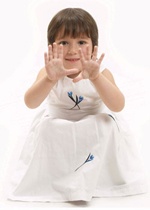 Чего тебе стоит бояться? Сразу хотим сказать, что твоя безопасность во многом зависит от тебя. В первую очередь, тебе нужно быть хорошо информированным о существующих опасностях.Если ты знаешь, что может тебе угрожать, ты можешь постараться избежать опасности.Для жизни и здоровья, для счастья и успеха потенциальную угрозу несут: насилие, наркотики, тяжелые заболевания.Если на тебя напали.Конечно, по - возможности, нужно исключить вероятность нападения. Постарайся запомнить следующие правила:- не появляйся один в позднее время суток в безлюдных местах, в незнакомых компаниях;
- не иди на контакт с незнакомыми людьми, которые обращаются к тебе с какой - либо просьбой, предложением (например: «Проводи меня, пожалуйста, до ближайшего терминала», «Пойдем, я покажу тебе классный новый диск»);- постарайся не входить в подъезд, в лифт с незнакомыми людьми;- уходя из дома, предупреди об этом взрослых и скажи, где ты будешь находиться;- если возвращаешься домой поздно, лучше вызови такси, заказав машину по телефону к месту своего нахождения;- если ты дома один, то не открывай дверь всем, кто об этом попросит.Если все же на тебя напали, постарайся привлечь внимание окружающих любыми возможными способами (громким криком, шумом). Если не получилось обратиться за помощью к друзьям, близким, окружающим людям, милиции, знай, ты имеешь право защищать себя сам. Необходимая оборона - это предусмотренная и разрешенная Законом защита от нападения путем причинения вреда нападающему (необходимая оборона предусмотрена статьей 37 Уголовного кодекса Российской Федерации).При необходимой обороне помни, что посягательство на тебя действительно должно быть реальным и опасным. То есть оно должно быть действительным, а не существовать в твоем воображении.Необходимая оборона и нападение должны совпадать по времени. Недопустима оборона от посягательства, которое может ожидаться в будущем.Существует такое понятие, как превышение пределов необходимой обороны - это умышленное совершение действий, явно не соответствующих характеру и опасности посягательства на него (например, человеку угрожают словесно, а он в ответ наносит удар ножом).Изнасилование - это наиболее опасное половое преступление. Действия преступника заключаются в половом сношении с применением физического или психического насилия. Применение физического насилия, угроз может повлечь расстройство здоровья, психическую травму.Женщина свободна, без каких - либо насилия должна решать вопрос о вступлении в близкие отношения с мужчиной.Если ты подверглась изнасилованию, прежде всего можешь обратиться в милицию и сделать заявление о факте преступления. Ты можешь потребовать, чтобы тебя осмотрел судебно- медицинский эксперт.Каждый, кто подвергся изнасилованию, имеет сильную психологическую травму (ты можешь испытывать страх, нежелание жить, отвращение к окружающему тебя миру, боль). В таком случае тебе нужна помощь специалиста (психолога, психотерапевта), который выслушает тебя и постарается помочь справится с отрицательными эмоциями, вернуть веру в себя и в окружающих. Такую бесплатную помощь ты можешь получить по следующим адресам:Областной центр социальной помощи семьи и детям:г. Ростов-на-Дону, пер. Островского, д. 105, тел. 267 -05-04Центр диагностики и консультирования:г.Ростов-на-Дону, ул. Ленина, д.44/2, тел. 245-52-23
Центр планирования семьи и репродукции человека:г. Ростов-на-Дону, ул. Московская, 79, тел. 262-04-33, 262-08-56, 221-58-94Твоей безопасности может угрожать употребление наркотиков. Все может начинаться легко и просто: товарищ, знакомый, любимый человек, предложив, успокоит: «С одного раза ни чего не случится, с первого раза не привыкают».Поверь, употребление наркотиков практически всегда приводит к трагедии: постепенно ты потеряешь друзей, здоровье, деньги, ты можешь потерять свободу, а в конце концов у тебя не станет будущего.Прежде всего, знай, что незаконное приобретение, хранение, перевозка, изготовление, переработка наркотических средств, психотропных веществ или их аналогов (статья 228 УК РФ), а также незаконное производство, сбыт или пересылка наркотиков (статья 228.1 УК РФ) - все это уголовные преступления, и, разумеется, за совершение таких действий грозит достаточно суровое наказание.Твоя безопасность в твоих руках! Ты всегда должен помнить о ней и стараться ее обеспечить.Ты и полиция!Полиция - правоохранительный орган. Она защищает твои права и права других граждан, поэтому как законопослушный и сознательный гражданин России ты должен помогать полиции в её работе, не нарушать Закон и права других людей.Итак, бывают ситуации, когда ты видел какое-либо происшествия или преступление.Если ты являешься свидетелем:1. ты можешь отказаться свидетельствовать против себя и своих близких;2. ты можешь явиться на допрос с родителем (или другим законным представителем);3. если тебе нет 14 лет, то при твоем допросе обязательно должен присутствовать педагог.

Знай, что в случае твоего задержания и доставления в отделение полиции, возбуждения уголовного дела и т.д. должны соблюдаться все процессуальные нормы, действующие в отношении взрослых. Однако в связи с тем, что ты несовершеннолетний, у полиции возникают дополнительные обязанности: незамедлительно поставить в известность о твоем задержании родителей (законных представителей), обеспечить с момента ареста (заключения под стражу) правовую помощь со стороны защитника (адвоката) и др.Если ты являешься подозреваемым (задержанным):1.Веди себя вежливо и корректно, даже если полицейский  ведет себя грубо.2.Не вступай в конфликт с дознавателем или следователем.3.Пытайся выяснить, четко задавая вопросы, на каком основании тебя задержали.4.Если ты считаешь, что тебя задержали незаконно, то предупреди полицейского, что будешь обжаловать его действия (ты имеешь на это право в порядке ст. 125 Уголовно-процессуального Кодекса РФ).5.Требуй немедленно сообщить родителям о том, что тебя задержали.6.После прихода в полицию требуй составления протокола о задержании, в который ты можешь внести свои возражения, если они у тебя будут.7.Никогда не сообщай то, в чем ты не уверен, не выдумывай то, чего не было.
8.Никогда не подписывай пустые листы.9.Ты имеешь право отказаться от подписания протокола, указав причины отказа (причины могут быть следующие: «я отказываюсь подписать протокол, так как в нем написана неправда», «я отказываюсь подписать протокол, так как мне не разъяснили мои права» и т.п.).

Помни, что уголовная и административная ответственность по законодательству наступает с 16 лет. Но за некоторые виды преступлений - с 14 лет. В этот перечень входят убийство, изнасилование, кража, грабеж, разбой, вымогательство и ряд других преступлений.Административное задержание производится при административном правонарушении. Чаще всего это:- мелкое хулиганство;- мелкое хищение;- курение в недозволенных местах;- порча помещений, повреждение сидений в транспортных средствах;- распитие спиртных напитков;- жестокое обращение с животными;- незаконная вырубка зеленых насаждений;- занятие проституцией.Виды административных правонарушений указаны в Кодексе РФ об административных правонарушениях. 

Административное задержание не должно превышать трех часов.Уголовное задержание производится работниками органов дознания или следователем по подозрению в совершении преступлений, которые перечислены в Уголовном Кодексе РФ.Тебя могут подозревать в совершении преступления, если:1. ты был застигнут на месте преступления в момент совершения преступления или сразу после его совершения;2. на тебя указали очевидцы как на лицо, совершившее преступление;3. на твоем лице или на одежде обнаружены следы совершения преступления, или при тебе находится орудие преступления.
Если к тебе на улице подошел полицейский не паникуй. Сотрудник полиции может остановить тебя для проверки документов, удостоверяющих личность (поэтому всегда старайся носить с собой паспорт), если ты подходишь по приметам разыскиваемых лиц. При отсутствии документов тебя могут задержать и доставить в отдел полиции для установления личности (но не более чем на 3 часа). В любом случаи сотрудник полиции обязан предъявить служебное удостоверение. Ни в коем случаи не спорь с полицейским, спокойно отвечай на все вопросы, не нервничай, не вырывайся и не убегай. Это может быть расценено как сопротивление сотруднику полиции, и реакция ответная будет крайне неприятной. При этом как можно быстрее постарайся связаться с родителями или адвокатом. 

Если сотрудник полиции в отсутствие родителей пришел к тебе домой и предложил пройти с ним в отдел для выяснения обстоятельств какого-либо происшествия:1. Не открывай дверь. Предложи обратиться к соседям, что бы разговор происходил в присутствии взрослых.2. Когда соседи подойдут, вежливо попроси полицейского  предъявить служебное удостоверение. Перепиши его номер. Выясни фамилию, звание, должность сотрудника. Уточни, из какого он отдела полиции.3. Сотрудник полиции обязан предъявить повестку. В ней должно быть указано кого, куда, в каком качестве, с какой целью и на какое время вызывают. Если повестки нет, то попроси её прислать. Не соглашайся пройти с сотрудником полиции в отдел без повестки.

Если сотрудники полиции нарушили твои права, совершили в отношении тебя преступление, то нужно сохранить и зафиксировать следы преступления, засвидетельствовать с помощью медицинских работников следы побоев, записать фамилии, адреса и телефоны свидетелей, запомнить приметы сотрудников полиции, а также доказать, что деяния сотрудников сих попадают под соответствующие статьи Уголовного кодекса РФ. В этом тебе могут помочь адвокаты.Помни свои права!Однако не забывай, что и ты должен соблюдать Закон и незнание закона не освобождает тебя от ответственности.Если сотрудник полиции нарушил твои права, следует писать жалобу в прокуратуру и прокурор в течение 3х дней обязан по этому заявлению (жалобе) вынести постановление.
Жалобу пишешь:Ростовская область станица Егорлыкская  ул. Грицика   60.Ты и суд!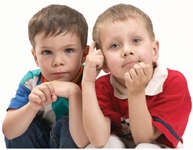 Ты наверняка слышал поговорку «Сколько людей столько и мнений». У каждого из нас есть свои желания и возможности, очень часто наши желания и интересы соприкасаются с интересами других людей. И порой, когда мы пытаемся реализовать свое право на что-либо мы можем затронуть интересы другого человека, либо организации, может быть даже государства, и в таком случае начинаются споры, конфликтные ситуации. Для разрешения споров и конфликтных ситуаций, которые касаются ущемления прав, невыполнения каких-либо обязанностей существует судебная система.Суд - это государственный орган, который осуществляет правосудие, то есть рассматривает:
- уголовные дела (о преступлениях). По результатам такого рассмотрения суд выносит приговор (или постановление);- административные (о правонарушениях);- гражданские споры (например, о разделе имущества при разводе родителей);- семейные (развод родителей, определение места жительства ребенка);- трудовые (неправомерное увольнение с работы, восстановление на работе).Судьи, рассматривающие дела, независимы, при вынесении решений они руководствуются только законом и собственной совестью. Никто не вправе оказывать на судью какое-либо давление и давать указания.Решения, которые принимают судьи, являются обязательными для исполнения гражданами, организациями и должностными лицами.

Ты вправе выражать свое мнение в суде.Если в твоей семье возник конфликт, который может быть решен только в суде, то судья должен выслушать и твое мнение, но высказать такое мнение ты можешь с 10 лет.Если тебе исполнилось 10 лет, орган опеки и попечительства либо суд может принять решение только с твоего согласия по следующим вопросам:- изменение имени и (или) фамилии;- если твои родители (один из них) были лишены родительских прав, но они изменили свое поведение, и хотят восстановить свои родительские права (необходимо твое согласие);- если тебя хотят усыновить; - если тебя усыновили, и тебе хотят изменить фамилию, имя и отчество;- если тебя усыновили, и твои усыновители просят записать их в качестве родителей в книге записей рождений;- при отмене усыновления и решении вопроса о твоем имени, фамилии и отчестве;
- при назначении опекуна, если ты остался без попечения родителей (необходимо твое согласие);
Право на обращение в суд.Наша Конституция гарантирует каждому судебную защиту его прав, вне зависимости от пола человека, его национальности, цвета кожи, отношения к религии и т.д.Защита прав и законных интересов ребенка осуществляется родителями либо лицами, их заменяющими. Родители являются законными представителями и выступают в защиту твоих прав и интересов в судах, пока ты не достигнешь возраста 18 лет.Если твои права и законные интересы нарушают родители либо лица их заменяющие, ты вправе обратиться за защитой в орган опеки и попечительства либо в суд.Если тебе уже исполнилось 14 лет, ты имеешь право самостоятельно обратиться в суд, в случае нарушения родителями или лицами их заменяющими, твоих прав или законных интересов. Если тебе еще не исполнилось 14 лет, либо ты болен, или не желаешь самостоятельно обращаться в суд, ты должен обратиться в органы опеки и попечительства.Если тебе уже исполнилось 16 лет.По достижении совершеннолетия ты будешь иметь право самостоятельно защищать свои права.Однако если тебе исполнилось 16 лет и ты работаешь по трудовому договору, в том числе по контракту, или с согласия родителей, усыновителей или попечителя занимаешься предпринимательской деятельностью, то можешь быть объявлен полностью дееспособным Объявление тебя полностью дееспособным (эмансипация) * производится по решению органа опеки и попечительства - с согласия обоих родителей, усыновителей или попечителя либо при отсутствии такого согласия - по решению суда.Признание тебя в соответствии с законом полностью дееспособным дает право самостоятельно осуществлять свои права и обязанности, в том числе право на защиту в суде.
Важно: начиная с 16 лет ты подлежишь административной ответственности и несешь уголовную ответственность за любые преступления.Преступление и уголовная ответственность.Знать законы, которые определяют, что такое преступление, какие бывают преступления, какая уголовная ответственность может быть назначена за совершение преступления, обязан каждый, потому, что в нашей стране, незнание закона не освобождает от ответственности.Преступление - это совершение общественно опасного деяния, запрещенного уголовным кодексом (УК РФ). Если все же человек совершает такое действие, ему грозит наказание.Ты подлежишь уголовной ответственности, если ко времени совершения преступления тебе исполнилось 16 лет. Однако за некоторые преступления уголовная ответственность наступает с 14 лет.С 14 лет уголовная ответственность наступает за следующие преступления
- убийство (статья 105);- умышленное причинение тяжкого вреда здоровью (статья 111);- умышленное причинение средней тяжести вреда здоровью (статья 112);- похищение человека (статья 126);- изнасилование (статья 131);- насильственные действия сексуального характера (статья 132);- кража (статья 158);- грабеж (статья 161);- разбой (статья 162);- вымогательство (статья 163);- неправомерное завладение автомобилем или иным транспортным средством без цели хищения (статья 166);- умышленные уничтожение или повреждение имущества при отягчающих обстоятельствах (часть вторая статьи 167);- террористический акт (статья 205);- захват заложника (статья 206);- заведомо ложное сообщение об акте терроризма (статья 207);- хулиганство при отягчающих обстоятельствах (часть вторая статьи 213);- вандализм (статья 214);- хищение либо вымогательство оружия, боеприпасов, взрывчатых веществ и взрывных устройств (статья 226);- хищение либо вымогательство наркотических средств или психотропных веществ (статья 229);- приведение в негодность транспортных средств или путей сообщения (статья 267).
Лицо, достигшее возраста уголовной ответственности, но вследствие отставания в психическом развитии, не связанного с психическим расстройством, во время совершения общественно опасного деяния не осознающее в полной мере фактический характер и общественную опасность своих действий (бездействия) либо руководящее ими, не подлежит уголовной ответственности.Судебное разбирательство.Кто участвует в рассмотрении уголовного дела в суде.Лица, принимающие участие в рассмотрении уголовного дела называются участниками уголовного судопроизводства. Каждый из участников выступает на стороне защиты либо на стороне обвинения.Сторона защиты - это обвиняемый, а также его законный представитель, защитник (адвокат), гражданский ответчик, его законный представитель.Сторона обвинения - это прокурор, а также следователь, руководитель следственного органа, дознаватель, потерпевший, его законный представитель, гражданский истец и его представитель.Стороны обвинения и защиты равны перед судом.
Обеспечение подсудимому права на защиту.
Подсудимый по уголовному делу, ты имеешь право на защиту.Поскольку ты являешься несовершеннолетним для тебя обязательно участие защитника при рассмотрении дела в суде.Защитник - это адвокат, осуществляющий защиту прав и интересов подсудимого, оказывающий ему юридическую помощь при рассмотрении уголовного дела.
Для того, чтобы адвоката допустили к участию в деле, то есть разрешили ему защищать подсудимого, адвокат должен обязательно предъявить следующие документы:
- удостоверение адвоката;- ордер.Один и тот же адвокат не может защищать двоих подсудимых, интересы которых противоречат.Ты, твой законный представитель (родители или другие родственники), а также другие лица по твоему поручению, с твоего согласия, могут самостоятельно выбрать и пригласить защитника. Вы даже можете пригласить несколько защитников.Если ты не имеешь возможности пригласить защитника, по твоей просьбе, участие защитника обеспечивается судом. В указанном случае, помощь защитника предоставляется бесплатно, расходы на оплату труда защитника компенсируются за счет государства.
Законные представители несовершеннолетнего подсудимого.По уголовным делам о преступлениях, совершенных несовершеннолетними, к обязательному участию в уголовном деле привлекаются их законные представители. В качестве законного представителя - могут выступать родители, усыновители, опекуны или попечители, представители учреждений или организаций, на попечении которых находится несовершеннолетний, (это воспитательные учреждения, детские дома, лечебные учреждения, учреждения социальной защиты населения) а также органы опеки и попечительства.
Если ты совершил преступление, полиция, когда ей станет об этом известно, пригласит тебя на допрос. С этого момента к участию в уголовном деле должны быть допущены твои законные представители (родители, воспитатель детского дома и др.) При этом сотрудник полиции должен разъяснить твоему законному представителю его права.Уголовное дело - нелегкое испытание и здесь законный представитель должен быть рядом с тобой постоянно и до конца, то есть пока дело не будет рассмотрено в суде окончательно.Твой законный представитель в суде имеет следующие права.1) заявлять ходатайства (различные просьбы, касающиеся рассмотрения дела) и отводы (недоверие к кому-либо из участников судебного процесса);2) давать показания;3) представлять доказательства;4) участвовать в прениях сторон;5) приносить жалобы на действия (бездействие) и решения суда;6) участвовать в заседании судов апелляционной, кассационной и надзорной инстанций.
Если действия твоего законного представителя наносят ущерб твоим интересам, судья может отстранить от участия в деле такого законного представителя. В этом случае допускается другой законный представитель несовершеннолетнего подсудимого.Если твой законный представитель был своевременно извещен о рассмотрении дела (то есть получил повестку из суда, или же ему позвонил работник суда и сообщил дату, когда состоится судебное заседание), но не явился в судебное заседание, уголовное дело может быть рассмотрено в его отсутствие, если суд не найдет его участие необходимым.

Правила допроса несовершеннолетнего подсудимого.
1. Допрос несовершеннолетнего подсудимого не может продолжаться без перерыва более 2 часов, а в общей сложности более 4 часов в день.2. В допросе несовершеннолетнего подсудимого участвует защитник, который вправе задавать ему вопросы.3. В допросе несовершеннолетнего подсудимого, не достигшего возраста 16 лет либо достигшего этого возраста, но страдающего психическим расстройством или отстающего в психическом развитии, участие педагога или психолога обязательно.
4. Педагог или психолог вправе с разрешения суда задавать вопросы несовершеннолетнему подсудимому. Виды наказаний, назначаемых несовершеннолетним:а) штраф;б) лишение права заниматься определенной деятельностью;в) обязательные работы;г) исправительные работы;д) арест;е) лишение свободы на определенный срок.
Штраф назначается как при наличии у несовершеннолетнего осужденного самостоятельного заработка или имущества, на которое может быть обращено взыскание, так и при отсутствии таковых. Штраф, назначенный несовершеннолетнему осужденному, по решению суда может взыскиваться с его родителей или иных законных представителей с их согласия. Штраф назначается в размере от одной тысячи до пятидесяти тысяч рублей или в размере заработной платы или иного дохода несовершеннолетнего осужденного за период от двух недель до шести месяцев.Обязательные работы назначаются на срок от сорока до ста шестидесяти часов, заключаются в выполнении работ, посильных для несовершеннолетнего, и исполняются им в свободное от учебы или основной работы время. Продолжительность исполнения данного вида наказания лицами в возрасте до 15 лет не может превышать двух часов в день, а лицами в возрасте от 15 до 16 лет - трех часов в день.Исправительные работы назначаются несовершеннолетним осужденным на срок до одного года.Арест назначается несовершеннолетним осужденным, достигшим к моменту вынесения судом приговора 16 лет, на срок от одного до четырех месяцев.Наказание в виде лишения свободы назначается несовершеннолетним осужденным, совершившим преступления в возрасте до 16 лет, на срок не свыше шести лет. Этой же категории несовершеннолетних, совершивших особо тяжкие преступления, а также остальным несовершеннолетним осужденным наказание назначается на срок не свыше десяти лет и отбывается в воспитательных колониях. Наказание в виде лишения свободы не может быть назначено несовершеннолетнему осужденному, совершившему в возрасте до 16 лет преступление небольшой или средней тяжести впервые, а также остальным несовершеннолетним осужденным, совершившим преступления небольшой тяжести впервые.
При назначении несовершеннолетнему наказания учитываются условия его жизни и воспитания, уровень психического развития, причины и условия способствовавшие совершению преступления, влияние старших по возрасту лиц, иные особенности личности.
Условное наказание.Если ты совершил преступление. А в суде выяснилось, что ты раскаялся, возместил вред потерпевшему или же тебя очень положительно охарактеризовали твои школьные учителя, возможно суд накажет тебя условно. Суд может назначить тебе лишение свободы или исправительные работы условно (то есть с условием).
Что это значит? Какое условие нужно выполнять? Это значит, что на протяжении всего срока условного наказания ты должен не совершать повторных преступлений, а также не совершать административных правонарушений (не употреблять спиртные напитки, не хулиганить и т.д.). Если ты будешь себя правильно вести, то наказание так и останется условным. В случае, если ты нарушишь эти условия, наказание станет реальным (тебя действительно лишат свободы или же направят на исправительные работы).Суд, назначая условное осуждение, может возложить на тебя исполнение определенных обязанностей: не менять постоянного места жительства, работы, учебы без уведомления специализированного государственного органа, не посещать определенные места, пройти курс лечения от алкоголизма, наркомании, токсикомании.
Контроль за поведением условно осужденного осуществляется специализированным государственным органом.
Освобождение от уголовной ответственности и от наказания.1. Если ты совершил впервые преступление небольшой или средней тяжести, то можешь быть освобожден от уголовной ответственности. Суд может освободить тебя от уголовной ответственности, если после совершения преступления ты добровольно явился с повинной, способствовал раскрытию преступления, возместил причиненный ущерб или иным образом загладил вред, причиненный в результате преступления, и вследствие деятельного раскаяния перестал быть общественно опасным.2. Ты также можешь быть освобожден от уголовной ответственности, если впервые совершил преступление небольшой или средней тяжести, и примирился с потерпевшим и загладил причиненный потерпевшему вред.
3.Ты можешь быть освобожден от уголовной ответственности или от наказания, если судом будет признано, что твое исправление может быть достигнуто путем применения принудительных мер воспитательного воздействия.
Какие бывают меры воспитательного воздействия?Виды принудительных мер воспитательного воздействия:а) предупреждение;б) передача под надзор родителей или лиц, их заменяющих, либо специализированного государственного органа;в) возложение обязанности загладить причиненный вред;г) ограничение досуга и установление особых требований к поведению несовершеннолетнего.Тебе одновременно может быть назначено несколько принудительных мер воспитательного воздействия. В случае систематического неисполнения принудительной меры воспитательного воздействия эта мера судом отменяется, и ты привлекаешься к уголовной ответственности.

4. Ты можешь быть освобожден судом от наказания и помещен в специальное учебно-воспитательное учреждение закрытого типа (специализированную школу или училище)Потерпевшие и свидетели.Бывают ситуации, когда не ты не совершал каких-либо противоправных действий, но тебе необходимо поучаствовать в судебном разбирательстве, такое может случиться, если в отношении тебя совершенно преступление (кража у тебя какого-либо имущества, нанесение тебе телесных повреждений и другое), тогда ты будешь участвовать в суде в качестве потерпевшего.  Если ты стал свидетелем совершения преступления, либо тебе известные какие-либо обстоятельства совершенного преступления тебя могут вызвать в суд участвовать в суде в качестве свидетеля.
Ты являешься свидетелем.
1. Свидетелем является лицо, которому могут быть известны какие-либо обстоятельства, имеющие значение для расследования и разрешения уголовного дела, и которое вызвано для дачи показаний.2. Свидетель вправе:1) отказаться свидетельствовать против самого себя и других близких родственников; 
2) давать показания на родном языке или языке, которым он владеет;3) пользоваться помощью переводчика бесплатно;4) заявлять отвод (недоверие) переводчику, участвующему в его допросе;5) заявлять ходатайства (просьбы) и приносить жалобы на действия (бездействие) и решения дознавателя, следователя, прокурора и суда;6) являться на допрос с адвокатом;7) ходатайствовать о применении мер безопасности.

Порядок вызова свидетеля или потерпевшего в суд.1. Свидетель, потерпевший вызывается в суд повесткой, в которой указываются, кто и в каком качестве вызывается, к кому и по какому адресу, дата и время явки, а также последствия неявки без уважительных причин.2. Повестка вручается вызываемому лицу, под расписку либо передается с помощью средств связи (телеграмма, письмо). В случае временного отсутствия вызываемого лица, повестка вручается совершеннолетнему члену его семьи. 
3. Лицо, вызываемое на допрос, обязано явиться в назначенный срок. В случае неявки без уважительных причин лицо, вызываемое в суд, может быть подвергнуто приводу. Привод состоит в принудительном доставлении лица в суд. Если тебе еще не исполнилось 14 лет ты не можешь быть подвергнут приводу.
4. Лицо, не достигшее возраста 16 лет, вызывается на допрос через его законных представителей либо через администрацию по месту его работы или учебы. Иной порядок вызова на допрос допускается лишь в случае, когда это вызывается обстоятельствами уголовного дела.
Ты являешься потерпевшим.Потерпевшим является физическое лицо, которому преступлением причинен физический, имущественный, моральный вред.Потерпевший вправе:1) знать о предъявленном обвиняемому обвинении;2) давать показания;3) отказаться свидетельствовать против самого себя, и близких родственников;4) представлять доказательства;5) заявлять ходатайства (просьбы) и отводы (выражать недоверие);6) давать показания на родном языке или языке, которым он владеет;7) пользоваться помощью переводчика бесплатно;8) иметь представителя;9) участвовать с разрешения следователя или дознавателя в следственных действиях, производимых по его ходатайству либо ходатайству его представителя;10) знакомиться с протоколами следственных действий, произведенных с его участием, и подавать на них замечания;11) знакомиться по окончании предварительного расследования со всеми материалами уголовного дела, выписывать из уголовного дела любые сведения и в любом объеме, снимать копии с материалов уголовного дела, в том числе с помощью технических средств. В случае, если в уголовном деле участвует несколько потерпевших, каждый из них вправе знакомиться с теми материалами уголовного дела, которые касаются вреда, причиненного данному потерпевшему;13) получать копии постановлений о возбуждении уголовного дела, признании его потерпевшим или об отказе в этом, о прекращении уголовного дела, приостановлении производства по уголовному делу, а также копии приговора суда первой инстанции, решений судов апелляционной и кассационной инстанций;14) участвовать в судебном разбирательстве уголовного дела в судах первой, второй и надзорной инстанций;15) выступать в судебных прениях;16) поддерживать обвинение;17) знакомиться с протоколом судебного заседания и подавать на него замечания;18) приносить жалобы на действия (бездействие) и решения дознавателя, следователя, прокурора и суда;19) обжаловать приговор, определение, постановление суда;20) знать о принесенных по уголовному делу жалобах и представлениях и подавать на них возражения;21) ходатайствовать (просить) о применении мер безопасности. 3. Потерпевшему обеспечивается возмещение имущественного вреда, причиненного преступлением, а также расходов, понесенных в связи с его участием в ходе предварительного расследования и в суде, включая расходы на представителя. 4. По иску потерпевшего о возмещении в денежном выражении причиненного ему морального вреда размер возмещения определяется судом при рассмотрении уголовного дела или в порядке гражданского судопроизводства.
Потерпевший не вправе:1) уклоняться от явки по вызову дознавателя, следователя и в суд;2) давать заведомо ложные показания или отказываться от дачи показаний;3) разглашать данные предварительного расследования, если он был об этом заранее предупрежден.По уголовным делам о преступлениях, последствием которых явилась смерть лица, права потерпевшего, переходят к одному из его близких родственников.Гражданский истец.Если при совершении преступления тебе был причинен моральный или имущественный вред, ты имеешь право предъявить гражданский иск для компенсации причиненного вреда. В этом случае ты будешь называться гражданским истцом.Поскольку ты являешься несовершеннолетним, гражданский иск в твою защиту, может быть предъявлен твоим законным представителем или прокурором.Гражданский истец вправе:1) поддерживать гражданский иск;2) представлять доказательства;3) давать объяснения по предъявленному иску;4) заявлять ходатайства и отводы;5) давать показания и объяснения на родном языке или языке, которым он владеет;6) пользоваться помощью переводчика бесплатно;7) отказаться свидетельствовать против самого себя и близких родственников; 8) иметь представителя;9) знакомиться с протоколами следственных действий, произведенных с его участием;10) участвовать с разрешения следователя или дознавателя в следственных действиях, производимых по его ходатайству либо ходатайству его представителя;11) отказаться от предъявленного им гражданского иска;12) знакомиться по окончании расследования с материалами уголовного дела, относящимися к предъявленному им гражданскому иску, и выписывать из уголовного дела любые сведения и в любом объеме;13) знать о принятых решениях, затрагивающих его интересы, и получать копии процессуальных решений, относящихся к предъявленному им гражданскому иску;14) участвовать в судебном разбирательстве уголовного дела в судах первой, второй и надзорной инстанций;15) выступать в судебных прениях для обоснования гражданского иска;16) знакомиться с протоколом судебного заседания и подавать на него замечания;17) приносить жалобы на действия (бездействие) и решения дознавателя, следователя, прокурора и суда;18) обжаловать приговор, определение и постановление суда в части, касающейся гражданского иска;19) знать о принесенных по уголовному делу жалобах и представлениях и подавать на них возражения;20) участвовать в судебном рассмотрении принесенных жалоб и представлений в порядке, установленном настоящим Кодексом.